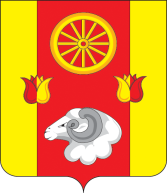 РОСТОВСКАЯ ОБЛАСТЬРЕМОНТНЕНСКИЙ РАЙОНМуниципальное образование «Подгорненское сельское поселение»АДМИНИСТРАЦИЯ ПОДГОРНЕНСКОГО СЕЛЬСКОГО ПОСЕЛЕНИЯПОСТАНОВЛЕНИЕ  21.11. 2017                                     № 17                                        с. Подгорное                                                                          О внесении изменения в постановление Администрации Подгорненского сельского поселения от 29.11.2013 № 29	В целя приведения правового акта Администрации Подгорненского сельского поселения в соответствие с действующим законодательством,ПОСТАНОВЛЯЮ:	1. Внести в постановление Администрации Подгорненского сельского поселения от 29.11.2013 № 29 «Об утверждении плана мероприятий по росту доходов и оптимизации расходов  Подгорненского сельского поселения  на 2013-2017 годы» изменения, согласно приложению к настоящему постановлению.          2. Настоящее постановление вступает в силу со дня его официального опубликования и распространяется на правоотношения, возникшие с 1 января 2018 года.	3. Контроль за исполнением постановления возложить на начальника сектора экономики и финансов Лубяницкого С.М.Глава Администрации Подгорненскогосельского поселения                                                      Л.В.ГорбатенкоПостановление вноситСектор экономики и финансов Приложениек постановлениюАдминистрацииПодгорненского сельского поселенияот 21.11.2017 №17 ИЗМЕНЕНИЯ,вносимые в постановление Администрации Подгорненского сельского поселенияот 29.11.2013 № 29 «Об утверждении Плана мероприятий 
по росту доходов и оптимизации расходов Подгорненского сельского поселения на 2013 – 2017 годы»В постановлении:1.1. Наименование изложить в редакции:«Об утверждении Плана мероприятий по оздоровлению муниципальных финансов, включая мероприятия, направленные на рост доходов, оптимизацию расходов в Подгорненском сельском поселении до 2022 года».1.2. Пункт 1 изложить в редакции:«1. Утвердить План мероприятий по оздоровлению муниципальных финансов, включая мероприятия, направленные на рост доходов, оптимизацию расходов в Подгорненском сельском поселении до 2022 года согласно приложению № 1 к настоящему постановлению».            1.3.  В приложении №1: наименование изложить в редакции «План мероприятий по оздоровлению муниципальных финансов, включая мероприятия, направленные на рост доходов, оптимизацию расходов в Подгорненском сельском поселении до 2022 года»